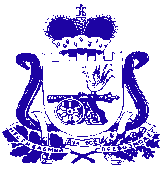 СОВЕТ ДЕПУТАТОВ ИГОРЕВСКОГО СЕЛЬСКОГО ПОСЕЛЕНИЯ ХОЛМ-ЖИРКОВСКОГО РАЙОНА СМОЛЕНСКОЙ ОБЛАСТИР Е Ш Е Н И Еот   30.11.2016  № 30О внесении изменений и дополнений в решение Совета депутатов Игоревского сельского поселения Холм-Жирковского района Смоленской области от 10.11.2010 
№ 12 «Об утверждении Положения, об установлении земельного налога на территории Игоревского сельского поселения Холм-Жирковского района Смоленской области»  	В соответствии Налоговым кодексом Российской Федерации (часть вторая) от 05.08.2000 N 117-ФЗ (с изменениями и дополнениями), Совет депутатов Игоревского сельского поселения Холм-Жирковского района Смоленской области            Р Е Ш И Л: 	1. Внести в решение Совета депутатов Игоревского сельского поселения Холм-Жирковского района Смоленской области от  10.11.2010 № 12 «Об утверждении Положения, об установлении земельного налога на территории Игоревского сельского поселения Холм-Жирковского района Смоленской области»   следующие изменения и дополнения:  1) в части 6 статьи 5 слова «по месту нахождения земельного участка» заменить словами «по своему выбору»; 	2) статью 6 признать утратившей силу;          3) изложить часть 1 статьи 9 «Налоговая ставка» в следующей редакции:«1.Налоговые ставки устанавливаются в следующих размерах:         	1) 0,3 процента от кадастровой стоимости участка - в отношении земельных участков:       	1.1 занятых жилищным фондом и объектами инженерной инфраструктуры жилищно-коммунального комплекса (за исключением доли в праве на земельный участок, приходящейся на объект, не относящийся к жилищному фонду и к объектам инженерной инфраструктуры жилищно-коммунального комплекса) или приобретенных (предоставленных) для жилищного строительства;       	1.2  приобретенных (предоставленных) для личного подсобного хозяйства, садоводства, огородничества или животноводства, а также дачного хозяйства; 	1.3  ограниченных в обороте в соответствии с законодательством Российской Федерации, предоставленные для обеспечения обороны, безопасности и таможенных нужд. 	        	 2) 1,5 процента от кадастровой стоимости участка - в отношении земельных участков:        	2.1  на которых размещены производственные и административные здания, строения и сооружения промышленности;         2.2 предназначенных  для размещения объектов энергетики;         2.3 земельные участки занятые объектами торговли, общественного питания и бытового обслуживания;          2.4   в отношении прочих земельных участков.»;        4)  в статье 11: 	- абзац 1 части 8 изложить в следующей редакции: 	«8. Налогоплательщики - физические лица, имеющие право на налоговые льготы, представляют заявление о предоставлении льготы и документы, подтверждающие право налогоплательщика на налоговую льготу, в налоговый орган по своему выбору.»; 	- часть 10 признать утратившей силу.	2. Настоящее решение вступает в силу после опубликования в газете «Вперёд» и распространяется на правоотношения, возникшие с 1 января 2017 года.Глава муниципального образованияИгоревского сельского поселенияХолм-Жирковского  района Смоленской области                                                                      Т. А. СемёноваПриложениек решению Совета депутатовИгоревского сельского поселенияХолм-Жирковского районаСмоленской областиот 10.11.2010 № 12(в редакции решений Совета депутатов Игоревского сельского поселения от 28.09.2011№35, 26.11.2012 №46, 13.11.2013 №52, 18.11.2014№43, 18.01.2016 №2, 23.09.2016 №25, 30.11.2016 №30)ПОЛОЖЕНИЕ О ЗЕМЕЛЬНОМ НАЛОГЕна территории Игоревского сельского поселения  Холм-Жирковского района Смоленской области Статья 1. Общие положения Настоящим Положением в соответствии с Федеральным законом от
27.07.2010 № 229 - ФЗ «О внесении изменений в часть первую и часть
вторую Налогового кодекса Российской Федерации и некоторые другие
законодательные акты Российской Федерации, а также признании
утратившими силу отдельных законодательных актов (положений
законодательных актов) Российской Федерации в связи с урегулированием
задолженности по уплате налогов, сборов, пеней и штрафов и некоторых
иных вопросов налогового администрирования», Налоговым кодексом
Российской Федерации, на территории Игоревского сельского поселения Холм-Жирковского   района    Смоленской    области определяются ставки, порядок и сроки уплаты налога, дополнительные налоговые льготы, а также порядок и сроки предоставления налогоплательщиками документов, подтверждающих право на уменьшение налоговой базы.Статья 2. Налогоплательщики 1.	Налогоплательщиками   налога   (далее   -   налогоплательщики)
признаются   организации   и   физические   лица,   обладающие   земельными
участками,  признаваемые  объектом налогообложения  в  соответствии  со статьей    389    Налогового    кодекса   Российской    Федерации,    на   праве собственности,  праве  постоянного  (бессрочного)  пользования или праве пожизненного наследуемого владения.            2. Не признаются налогоплательщиками организации и физические лица в отношении земельных участков, находящихся у них на праве безвозмездного пользования, в том числе праве безвозмездного срочного пользования, или переданных им по договору аренды.(часть 2 статьи 2 в редакции решения Совета депутатов Игоревского сельского поселения Холм-Жирковского района Смоленской области от 18.01.2016 №2)Статья 3. Объект налогообложения1. Объектом    налогообложения    признаются    земельные    участки, расположенные в пределах Игоревского сельского поселения.2. Не признаются объектом налогообложения:    1)   земельные   участки,   изъятые   из   оборота   в   соответствии   с законодательством Российской Федерации;земельные участки, ограниченные в обороте в соответствии с
законодательством Российской Федерации, которые заняты особо ценными
объектами культурного наследия народов Российской Федерации, объектами,
включенными   в   Список   всемирного   наследия,   историко-культурными
заповедниками, объектами археологического наследия, музеями-заповедниками;(пункт 2 части 2 статьи 3 в редакции решения Совета депутатов Игоревского сельского поселения Холм-Жирковского района Смоленской области от 18.01.2016 №2)земельные участки, ограниченные в обороте в соответствии с
законодательством      Российской      Федерации,      предоставленные     для
обеспечения обороны, безопасности и таможенных нужд;земельные участки из состава земель лесного фонда;земельные участки, ограниченные в обороте в соответствии с
законодательством    Российской    Федерации,    занятые    находящимся    в
государственной   собственности   водными   объектами   в   составе   водного
фонда. земельные участки, входящие в состав общего имущества многоквартирного дома.Статья 4. Налоговая база 1.	Налоговая база определяется как кадастровая стоимость земельных
участков,   признаваемых  объектом  налогообложения   в  соответствии  со статьей   389   Налогового   кодекса   Российской   Федерации   и   статьей   3 настоящего Положения.2.	Кадастровая   стоимость   земельного   участка   определяется   в
соответствии с земельным законодательством Российской Федерации.Статья 5. Порядок определения налоговой базы          1. Налоговая база определяется в отношении каждого земельного участка как его кадастровая стоимость по состоянию на 1 января года, являющегося налоговым периодом.В отношении земельного участка, образованного в течение налогового периода, налоговая база в данном налоговом периоде определяется как его кадастровая стоимость на дату постановки такого земельного участка на государственный кадастровый учет.Налоговая база в отношении земельного участка, находящегося на территории нескольких муниципальных образований, определяется по каждому муниципальному образованию. При этом налоговая база в отношении доли земельного участка, расположенного в границах соответствующего муниципального образования, определяется как доля кадастровой    стоимости    всего    земельного    участка,    пропорциональная указанной доле земельного участка.Изменение кадастровой стоимости земельного участка в течение налогового периода не учитывается при определении налоговой базы в этом и предыдущих налоговых периодах, если иное не предусмотрено настоящим пунктом.Изменение кадастровой стоимости земельного участка вследствие исправления технической ошибки, допущенной органом, осуществляющим государственный кадастровый учет, при ведении государственного кадастра недвижимости, учитывается при определении налоговой базы начиная с налогового периода, в котором была допущена такая техническая ошибка.В случае изменения кадастровой стоимости земельного участка по решению комиссии по рассмотрению споров о результатах определения кадастровой стоимости или решению суда в порядке, установленном статьей 24.18 Федерального закона от 29 июля 1998 года N 135-ФЗ "Об оценочной деятельности в Российской Федерации", сведения о кадастровой стоимости, установленной решением указанной комиссии или решением суда, учитываются при определении налоговой базы начиная с налогового периода, в котором подано соответствующее заявление о пересмотре кадастровой стоимости, но не ранее даты внесения в государственный кадастр недвижимости кадастровой стоимости, которая являлась предметом оспаривания.Налоговая база определяется отдельно в отношении долей в
праве общей собственности на земельный участок, в отношении которых
налогоплательщиками признаются разные лица либо установлены различные
налоговые ставки.Налогоплательщики - организации определяют налоговую базу
самостоятельно    на    основании    сведений    государственного    кадастра
недвижимости о каждом земельном участке, принадлежащем им на праве
собственности или праве постоянного (бессрочного) пользования.Налогоплательщики - физические лица, являющиеся индивидуальными предпринимателями, определяют налоговую базу самостоятельно в отношении земельных участков, используемых (предназначенных для использования) ими в предпринимательской деятельности, на основании сведений государственного кадастра недвижимости о каждом земельном участке, принадлежащем им на праве собственности, праве постоянного (бессрочного) пользования или праве пожизненного наследуемого владения.Для налогоплательщиков-физических лиц налоговая база определяется налоговыми органами на основании сведений, которые
представляются    в    налоговые    органы    органами,    осуществляющими
государственный кадастровый  учет,   ведение  государственного   кадастра  недвижимости  и
государственную регистрацию прав на недвижимое имущество и сделок с
ним.(часть 4 статьи 5 в редакции решения Совета депутатов Игоревского сельского поселения Холм-Жирковского района Смоленской области от 18.01.2016 №2)Налоговая база уменьшается на не облагаемую налогом сумму в
размере   10 000   рублей   на   одного   налогоплательщика   на   территории
Игоревского сельского   поселения     в   отношении   земельного  участка,
находящегося в собственности, постоянном (бессрочном) пользовании или
пожизненном        наследуемом        владении        следующих        категорий
налогоплательщиков:Героев Советского   Союза,   Героев   Российской   Федерации,
полных кавалеров ордена Славы;2) инвалидов I и II групп инвалидности;3)	инвалидов с детства;4)	ветеранов и инвалидов Великой Отечественной войны, а также
ветеранов и инвалидов боевых действий; 5)	физических   лиц,   имеющих   право   на   получение   социальной
поддержки в соответствии с Законом Российской Федерации «О социальной защите     граждан,     подвергшихся    воздействию     радиации     вследствие катастрофы   на   Чернобыльской   АЭС»   (в   редакции   Закона   Российской Федерации от 18 июня 1992 года № 3061-1), в соответствии с Федеральным законом от 26 ноября 1998 года № 175-ФЗ «О социальной защите граждан Российской Федерации, подвергшихся воздействию радиации вследствие аварии в 1957 году на производственном объединении «Маяк» и сбросов радиоактивных отходов в реку Теча и в соответствии с Федеральным законом от 10 января 2002 года № 2-ФЗ «О социальных гарантиях гражданам, подвергшимся радиационному воздействию вследствие ядерных испытаний на Семипалатинском полигоне»;6)	физических лиц, принимавших в составе подразделений особого
риска непосредственное участие в испытаниях ядерного и термоядерного
оружия, ликвидации аварий ядерных установок на средствах вооружения и
военных объектах;7)	физических лиц, получивших или перенесших лучевую болезнь
или ставших инвалидами в результате испытаний, учений и иных работ,
связанных с любыми видами ядерных установок, включая ядерное оружие и
космическую технику.6.	Уменьшение налоговой базы на не облагаемую налогом сумму,
установленную пунктом 5 настоящей статьи, производится на основании
документов,   подтверждающих   право   на   уменьшение   налоговой   базы,
представляемых    налогоплательщиком    в    налоговый    орган    по своему выбору.(часть 6  статьи 5 в редакции решения Совета депутатов Игоревского сельского поселения Холм-Жирковского района Смоленской области от 30.11.2016 №30)7.	Если размер не облагаемой налогом суммы,    предусмотренной
пунктом    5    настоящей    статьи,    превышает   размер    налоговой   базы,
определенной в отношении земельного участка, налоговая база принимается
равной нулю.Статья 6. Порядок и сроки представления налогоплательщиками документов, подтверждающих право на уменьшение налоговой базы.(статья 6 утратила силу в соответствии  с  решением Совета депутатов Игоревского сельского поселения Холм-Жирковского района Смоленской области от 30.11.2016 №30)Статья 7. Особенности определения налоговой базы в отношении земельных участков, находящихся в общей собственности 1. Налоговая база в отношении земельных участков, находящихся в общей долевой собственности, определяется для каждого из налогоплательщиков, являющихся собственниками данного земельного участка, пропорционально его доле в общей долевой собственности.2.	Налоговая база в отношении земельных участков, находящихся в
общей    совместной    собственности,    определяется    для    каждого    из
налогоплательщиков,   являющихся   собственниками   данного   земельного
участка, в равных долях.3.	Если    при    приобретении    здания,    сооружения,    или    другой
недвижимости к приобретателю (покупателю) в соответствии с законом или
договором переходит право собственности на ту часть земельного участка,
которая   занята   недвижимостью   и   необходима   для   ее   использования,
налоговая база в отношении данного земельного участка для указанного лица
определяется пропорционально его доле в праве собственности на данный
земельный участок.Если приобретателями (покупателями) здания, сооружения или другой недвижимости выступают несколько лиц, налоговая база в отношении части земельного участка, которая занята недвижимостью и необходима для ее использования, для указанных лиц определяется пропорционально их доле в праве собственности (в площади) на указанную недвижимость.         Статья 8. Налоговый период. Отчетный период.Налоговым периодом признается календарный год.Отчетными периодами для налогоплательщиков - организаций 
признаются первый квартал, второй квартал и третий квартал календарного года.(часть 2 статьи 8 в редакции решения Совета депутатов Игоревского сельского поселения Холм-Жирковского района Смоленской области от 18.01.2016 №2)Статья 9. Налоговая ставка 	(Статья 9 в редакции решения Совета депутатов Игоревского сельского поселения Холм-Жирковского района Смоленской области  от 30.11.2016 № 30)        	1.Налоговые ставки устанавливаются в следующих размерах:         	1) 0,3 процента от кадастровой стоимости участка - в отношении земельных участков:       	1.1 занятых жилищным фондом и объектами инженерной инфраструктуры жилищно-коммунального комплекса (за исключением доли в праве на земельный участок, приходящейся на объект, не относящийся к жилищному фонду и к объектам инженерной инфраструктуры жилищно-коммунального комплекса) или приобретенных (предоставленных) для жилищного строительства;       	1.2  приобретенных (предоставленных) для личного подсобного хозяйства, садоводства, огородничества или животноводства, а также дачного хозяйства; 	1.3  ограниченных в обороте в соответствии с законодательством Российской Федерации, предоставленные для обеспечения обороны, безопасности и таможенных нужд. 	        	(пункт 1.4 части 1 статьи 9 утратил свою силу в соответствии  с решением Совета депутатов Игоревского сельского поселения Холм-Жирковского района Смоленской области от 30.11.2016 № 30)          	2) 1,5 процента от кадастровой стоимости участка - в отношении земельных участков:        	2.1  на которых размещены производственные и административные здания, строения и сооружения промышленности;         2.2 предназначенных  для размещения объектов энергетики;         2.3 земельные участки занятые объектами торговли, общественного питания и бытового обслуживания;         (пункт 2.3 части 1 статьи 9 в редакции решения Совета депутатов Игоревского сельского поселения Холм-Жирковского района Смоленской области от 30.11.2016 №30)             2.4   в отношении прочих земельных участков. 	2. В случае если ставки земельного налога  не определены нормативными правовыми актами Совета депутатов Игоревского сельского поселения Холм-Жирковского района Смоленской области, то применяются предельные значения ставок, предусмотренные пунктом 1 статьи 394 Налогового кодекса Российской Федерации.  	Статья 10. Налоговые льготы (Статья 10 в редакции решения Совета депутатов Игоревского сельского поселения Холм-Жирковского района Смоленской области от 18.01.2016 №2)Освобождаются от налогообложения:1) органы местного самоуправления; 	2) муниципальные учреждения (автономные, бюджетные и казенные), полностью   или   частично   финансируемые   за   счет   средств   бюджета муниципального образования «Холм-Жирковский район» Смоленской области и бюджета  Игоревского сельского поселения; 	3)	семьи, имеющие троих и более детей в возрасте до 18 лет, в
отношении      только      одного      земельного      участка      (по      выбору
налогоплательщика), находящегося в собственности, постоянном бессрочном
пользовании или пожизненном наследуемом владении, предназначенного для
размещения домов индивидуальной жилой застройки, либо находящегося в
составе дачных, садоводческих и огороднических объединений;4) дети-сироты. 	5) инвалиды  и участники Великой Отечественной войны, имеющие земельные участки на территории Игоревского сельского поселения.          6) граждане старше 70 лет, зарегистрированные на территории муниципального образования Игоревского сельского поселения Холм-Жирковского района Смоленской области.           (пункт 6 статьи 10 дополнен в соответствии с решением Совета депутатов Игоревского сельского поселения Холм-Жирковского района Смоленской области от 23.09.2016 №25) 	Так же освобождаются от налогообложения налогоплательщики, установленные статьей 395 Налогового Кодекса Российской Федерации.Статья 11. Порядок исчисления налога и авансовых платежей по налогу 1.	Сумма налога исчисляется по истечении налогового периода как
соответствующая налоговой ставке процентная доля налоговой базы, если
иное не предусмотрено пунктами 13 и 14 настоящей статьи.2.	Налогоплательщики - организации  исчисляют  сумму  налога (сумму авансовых платежей по налогу) самостоятельно.(абзац 2 части 2 статьи 11 утратил силу в соответствии с решением Совета депутатов Игоревского сельского поселения Холм-Жирковского района Смоленской области от 18.01.2016 №2)Сумма налога, подлежащая уплате в бюджет налогоплательщиками - физическими лицами, исчисляется налоговыми органами.(часть 3 статьи 11 в редакции решения Совета депутатов Игоревского сельского поселения Холм-Жирковского района Смоленской области от 18.01.2016 №2)Сумма   налога,   подлежащая   уплате   в   бюджет   по   итогам
налогового   периода,   определяется   налогоплательщиками-организациями  как  разница между суммой налога, исчисленной в соответствии с пунктом 1 настоящей статьи, и суммами,  подлежащих уплате в течение налогового периода, авансовых платежей по налогу.(часть 4 статьи 11 в редакции решения Совета депутатов Игоревского сельского поселения Холм-Жирковского района Смоленской области от 18.01.2016 №2)Налогоплательщики,  в отношении  которых отчетный период
определён как квартал, исчисляют суммы авансовых платежей по налогу по
истечении  первого,   второго  и  третьего   квартала  текущего  налогового
периода как одну четвертую соответствующей налоговой ставки процентной
доли кадастровой стоимости земельного участка по состоянию на 1 января
года, являющегося налоговым периодом.              6. В случае возникновения (прекращения) у налогоплательщика в течение налогового (отчетного) периода права собственности (постоянного (бессрочного) пользования, пожизненного наследуемого владения) на земельный участок (его долю) исчисление суммы налога (суммы авансового платежа по налогу) в отношении данного земельного участка производится с учетом коэффициента, определяемого как отношение числа полных месяцев, в течение которых этот земельный участок находился в собственности (постоянном (бессрочном) пользовании, пожизненном наследуемом владении) налогоплательщика, к числу календарных месяцев в налоговом (отчетном) периоде.Если возникновение права собственности (постоянного (бессрочного) пользования, пожизненного наследуемого владения) на земельный участок (его долю) произошло до 15-го числа соответствующего месяца включительно или прекращение указанного права произошло после 15-го числа соответствующего месяца, за полный месяц принимается месяц возникновения (прекращения) указанного права.Если возникновение права собственности (постоянного (бессрочного) пользования, пожизненного наследуемого владения) на земельный участок (его долю) произошло после 15-го числа соответствующего месяца или прекращение указанного права произошло до 15-го числа соответствующего месяца включительно, месяц возникновения (прекращения) указанного права не учитывается при определении коэффициента, указанного в настоящем пункте.В   отношении   земельного  участка   (его   доли),   перешедшего
(перешедшей) по наследству к физическому лицу, налог исчисляется начиная с месяца открытия наследства.Налогоплательщики - физические лица, имеющие право на налоговые льготы, представляют заявление о предоставлении льготы и документы, подтверждающие право налогоплательщика на налоговую льготу, в налоговый орган по своему выбору. (абзац  1 части  8  статьи 11 в редакции решения Совета депутатов Игоревского сельского поселения Холм-Жирковского района Смоленской области от 30.11.2016 №30)      В случае возникновения (прекращения) у налогоплательщиков в течение налогового (отчетного) периода права на налоговую льготу исчисление суммы налога (суммы авансового платежа по налогу) в отношении земельного участка, по которому предоставляется право на налоговую льготу, производится с учетом коэффициента, определяемого как отношение числа полных месяцев, в течение которых отсутствует налоговая льгота, к числу календарных месяцев в налоговом (отчетном) периоде. При этом месяц возникновения права на налоговую льготу, а также месяц прекращения указанного права принимается за полный месяц.9. (часть 9 статьи 11 утратила силу в соответствии с решением Совета депутатов Игоревского сельского поселения Холм-Жирковского района Смоленской области от 13.11.2013 № 52).10.	(часть 10 статьи 11 утратила  силу в соответствии с решением Совета депутатов Игоревского сельского поселения Холм-Жирковского района Смоленской области  от 30.11.2016 №30).Указанные в абзаце первом настоящего пункта сведения предоставляются в электронном виде на основании соглашений взаимодействующих сторон о порядке представления сведений в налоговые органы в электронном виде.11. (часть 11 статьи 11 утратила силу в соответствии с решением Совета депутатов Игоревского сельского поселения Холм-Жирковского района Смоленской области от 13.11.2013 №52).12. По   результатам   проведения   государственной   кадастровой
оценки земель  сведения  о  кадастровой  стоимости  земельных участков
предоставляются      налогоплательщикам      в      порядке,      определенном
уполномоченным   Правительством   Российской   Федерации   федеральным
органом исполнительной власти.13.	В      отношении     земельных      участков,      приобретенных
(предоставленных) в собственность физическими и юридическими лицами на условиях осуществления на них жилищного строительства, за исключением индивидуального жилищного строительства, осуществляемого физическими лицами, исчисление суммы налога (суммы авансовых платежей по налогу) производится     с  учетом коэффициента 2 в течение трехлетнего срока строительства,  начиная с даты государственной регистрации прав на данные земельные участки  вплоть до государственной регистрации прав на построенный объект недвижимости. В случае завершения такого  жилищного  строительства и  государственной регистрации  прав  на построенный  объект  недвижимости  до  истечения трехлетнего срока строительства сумма налога, уплаченного за этот период сверх суммы налога, исчисленной с учетом коэффициента 1, признается суммой излишне уплаченного налога и подлежит зачету (возврату) налогоплательщику в общеустановленном порядке.В отношении земельных участков, приобретенных (предоставленных) в собственность физическими и юридическими лицами на условиях осуществления на них жилищного строительства, за исключением индивидуального жилищного строительства, осуществляемого физическими лицами, исчисление суммы налога (суммы авансовых платежей по налогу) производится налогоплательщиками - организациями или физическими лицами, являющимися индивидуальными предпринимателями, с учетом коэффициента 4 в течение периода, превышающего трехлетний срок строительства, вплоть до даты государственной регистрации прав на построенный объект недвижимости.(часть 13 статьи 11 в редакции решения Совета депутатов Игоревского сельского поселения Холм-Жирковского района Смоленской области от 18.01.2016 №2)14. В отношении земельных участков, приобретенных (предоставленных) в собственность физическими лицами для индивидуального жилищного строительства, исчисление суммы налога (суммы авансовых платежей по налогу) производится с учетом коэффициента 2 по истечении 10 лет с даты государственной регистрации прав на данные земельные участки вплоть до государственной регистрации прав на построенный объект недвижимости.Статья 12. Порядок и сроки уплаты налога и авансовых платежей по налогу 1.	Налогоплательщики-физические лица, уплачивают налог на основании налогового уведомления, направленногоналоговым органом.Направление налогового уведомления допускается не более чем за три налоговых периода, предшествующих календарному году его направления.Налогоплательщики - физические лица уплачивают налог не более чем за три налоговых периода, предшествующих календарному году направления налогового уведомления, указанного в абзаце втором настоящего пункта.Возврат (зачет) суммы излишне уплаченного (взысканного) налога в связи с перерасчетом суммы налога осуществляется за период такого перерасчета в порядке, установленном статьями 78 и 79 Налогового кодекса Российской Федерации.Срок уплаты налога устанавливается в соответствии со статьей 397 налогового Кодекса Российской Федерации. (абзац 5 части 1 статьи 12 в редакции решения Совета депутатов Игоревского сельского поселения Холм-Жирковского района Смоленской области от 23.09.2016 №25)2.	В течение налогового периода налогоплательщики - организации
уплачивают авансовые платежи по налогу. По истечении налогового периода налогоплательщики   -   организации   или   физические   лица,   являющиеся индивидуальными     предпринимателями,     уплачивают     сумму     налога, исчисленную в порядке, предусмотренном пунктом 4 статьи 11 настоящего Положения.(часть 2 статьи 12 в редакции решения Совета депутатов Игоревского сельского поселения Холм-Жирковского района Смоленской области от 18.01.2016 №2)Налог    и    авансовые    платежи     по     налогу    уплачиваются
налогоплательщиками    -    организациями     в бюджет по месту
нахождения земельных участков, признаваемых объектом налогообложения
в соответствии со статьей 389 Налогового кодекса Российской Федерации.(часть 3 статьи 12 в редакции решения Совета депутатов Игоревского сельского поселения Холм-Жирковского района Смоленской области от 18.01.2016 №2)Уплата   налога   налогоплательщиками   -   организациями   
производится авансовыми платежами в срок не позднее последнего числа
месяца, следующего за истекшим отчетным периодом - до 01 мая, до 01
августа и до 01 ноября. Разница между суммой налога, подлежащей уплате
по итогам налогового периода, и суммами налога, уплаченными в течение
налогового периода, подлежит уплате в срок не позднее 15 февраля года,
следующего за истекшим налоговым периодом.(часть 5 статьи 12 в редакции решения Совета депутатов Игоревского сельского поселения Холм-Жирковского района Смоленской области от 18.01.2016 №2)Статья 13. Налоговая декларация Налогоплательщики-организации по истечении налогового периода представляют в налоговый орган по месту нахождения земельного участка налоговую декларацию по налогу.(часть 1 статьи 13 в редакции решения Совета депутатов Игоревского сельского поселения Холм-Жирковского района Смоленской области от 18.01.2016 №2)2. Налоговые декларации по налогу представляются налогоплательщиками не позднее 1 февраля года, следующего за истекшим налоговым периодом.3. Налогоплательщики, в соответствии со статьей 83 Налогового кодекса Российской Федерации, отнесенные к категории крупнейших, представляют налоговые декларации в налоговый орган по месту учета в качестве крупнейших налогоплательщиков.         